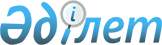 "Жеңілдікті салық салынатын мемлекеттер тізбесін бекіту туралы" Қазақстан Республикасы Қаржы министрінің 2018 жылғы 8 ақпандағы № 142 бұйрығына өзгеріс енгізу туралыҚазақстан Республикасы Қаржы министрінің м.а. 2022 жылғы 30 қарашадағы № 1215 бұйрығы. Қазақстан Республикасының Әділет министрлігінде 2022 жылғы 1 желтоқсанда № 30877 болып тіркелді
      ЗҚАИ-ның ескертпесі!
      Осы бұйрық 01.12.2022 бастап қолданысқа енгізіледі
      БҰЙЫРАМЫН:
      1. "Жеңілдікті салық салынатын мемлекеттер тізбесін бекіту туралы" Қазақстан Республикасы Қаржы министрінің 2018 жылғы 8 ақпандағы № 142 бұйрығына (Нормативтік құқықтық актілерді мемлекеттік тіркеу тізілімінде № 16404 болып тіркелген) мынадай өзгеріс енгізілсін:
      көрсетілген бұйрықпен бекітілген Жеңілдікті салық салынатын мемлекеттер тізбесінде:
      47-тармақтың 5) тармақшасы алып тасталсын.
      2. Қазақстан Республикасы Қаржы министрлігінің Салық және кеден заңнамасы департаменті Қазақстан Республикасының заңнамасында белгіленген тәртіппен:
      1) осы бұйрықтың Қазақстан Республикасы Әділет министрлігінде мемлекеттік тіркелуін;
      2) осы бұйрықтың Қазақстан Республикасы Қаржы министрлігінің интернет-ресурсында орналастыруын;
      3) осы бұйрық Қазақстан Республикасы Әділет министрлігінде мемлекеттік тіркелгеннен кейін он жұмыс күні ішінде осы тармақтың 1) және 2) тармақшаларында көзделген іс-шаралардың орындалуы туралы мәліметтерді Қазақстан Республикасы Қаржы министрлігінің Заң қызметі департаментіне ұсынуды қамтамасыз етсін.
      3. Осы бұйрық 2022 жылғы 1 желтоқсаннан бастап қолданысқа енгізіледі және ресми жариялануға тиіс.
      "КЕЛІСІЛГЕН"
      Қазақстан Республикасы
      Сыртқы істер министрлігі
      "КЕЛІСІЛГЕН"
      Қазақстан Республикасы
      Ұлттық экономика министрлігі
					© 2012. Қазақстан Республикасы Әділет министрлігінің «Қазақстан Республикасының Заңнама және құқықтық ақпарат институты» ШЖҚ РМК
				
      Қазақстан Республикасының Қаржы министрінің міндетін атқарушы

Е. Биржанов
